Домашнее задание для 3 класса от 01.10.2222.10. - контрольная работа.29.10. - устная контрольная работа. Вида мажора (повторение).Натуральный вид - исходный мажор.Гармонический вид - мажор с пониженной VI ступенью. Мелодический вид - мажор с пониженной VI и VII ступенями при движении вниз.Играть и петь "Ля мажор" три вида, запоминать характерное звучание.Попевки на м6, б6.Играть и петь с нотами и со словами. Учить попевки наизусть!Малая секста - "Прекрасное далëко".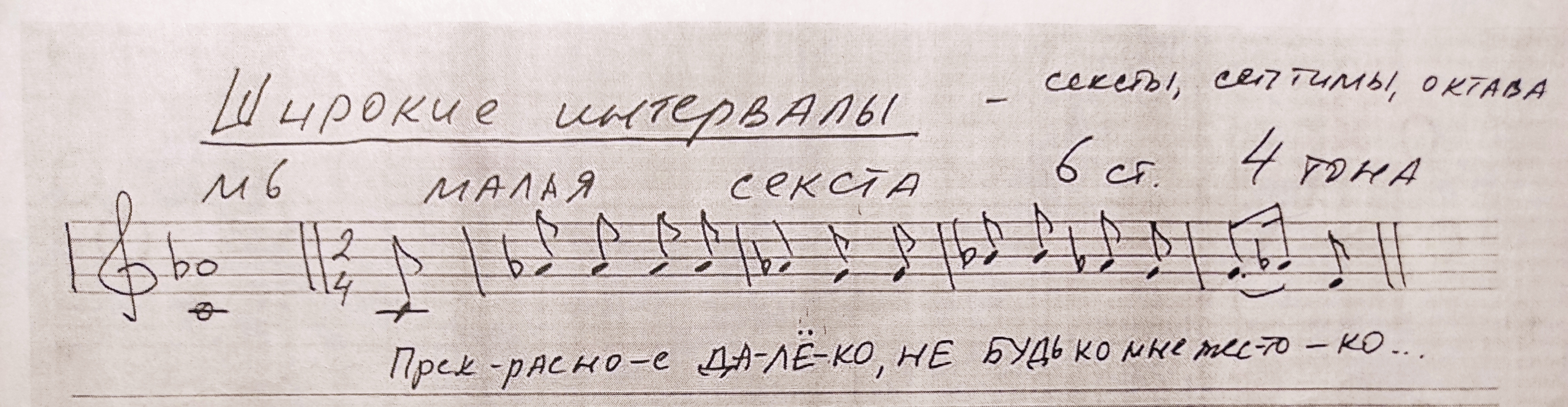 Большая секста - "В лесу родилась ëлочка".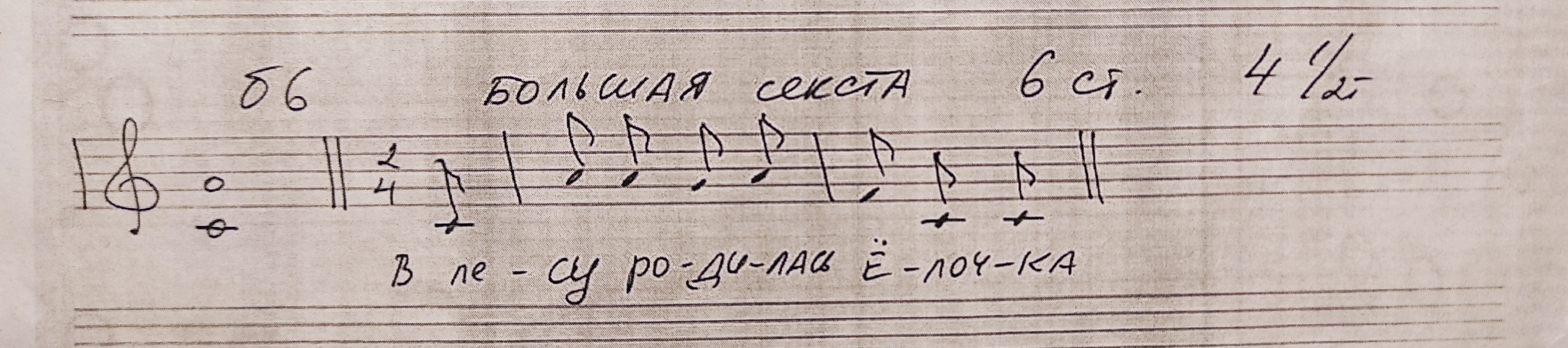 Обращение трезвучий. Письменно построить обращения Б6, Б64, М6, М64 к данным трезвучиям: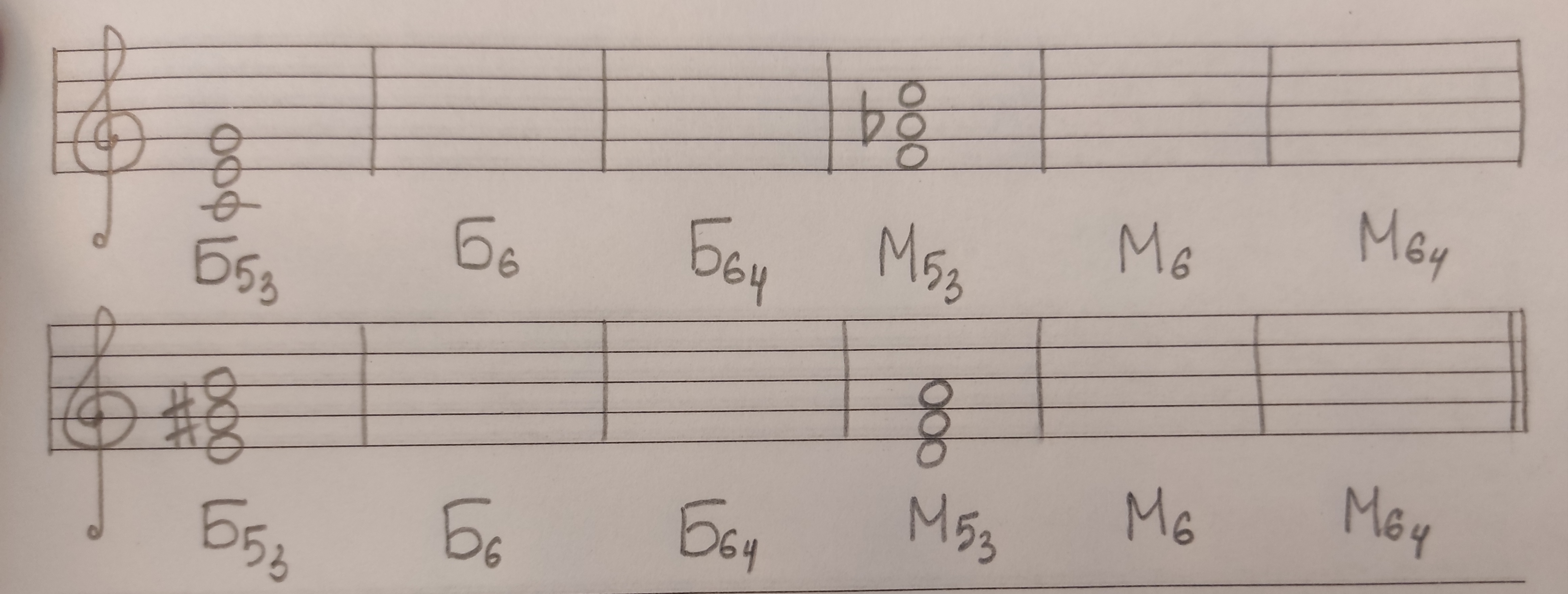 